 ‘Adopt a Patch’ Registration Form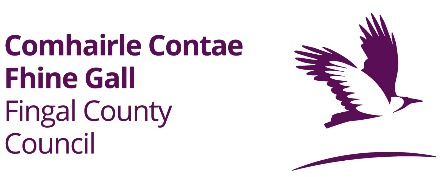 A Message from the HSE: To protect yourself and others from coronavirus (COVID-19), think about how the virus is spread. Be responsible, be safe.Further information on protecting yourself and others from COVID-19 is available at https://www2.hse.ie/conditions/coronavirus/protect-yourself-and-others.html   Existing BiodiversityBiodiversity is in crisis and we have a role to play in restoring it. You can enhance the area without clearing away wild plants. Please do not spray weed killer on Adopt a Patch areas.We are asking that habitats are left intact – please do not clear away ivy, brambles, undergrowth or ‘weeds’ - these are our native pollen-rich wild plants and our species depend on these to survive. The Adopt a Patch scheme addresses litter and there is no commitment for people to plant flowers or bulbs etc.Register for the Adopt a Patch:Please complete page 1 (this page) of this form and email it as an attachment to environment@fingal.ie or post it to: Fingal County Council, Environment & Climate Action Department, County Hall, Main Street Swords, Co. Dublin.Adopt a Patch Individual or Group Name: _______________________________ No. of members: ____Area/ location to be maintained: _______________________________________________________________Contact name(s): _______________________________________________________________________________Contact Address: _______________________________________________________________________________Email address: _________________________________________  Phone number: _______________________GDPR and Confidentiality:I agree to having the information on this form retained by Fingal County Council for the purposes of the Adopt a Patch Scheme and I understand that the information will not be shared with any other parties.  Yes / No (please indicate)AgreementsI understand and acknowledge that the above named are not protected or insured under any liability or indemnification by filling out this form. This form is a statement of intent and not a legally binding document. Yes / No (please indicate)Please engage with local neighbours (and landowners if applicable) to gain a participatory approach to tackling litter in the area.I/We have consulted with neighbours before making any changes such as planting flowers, shrubs, bulbs or installing and flowerboxes or pollinator areas, rockeries etc. and agreement was reached.  Yes / No (please indicate) The following materials may be available (subject to availability) to Adopt a Patch participants. Litter pickersBags for litter are available from your local Tidy TownsPaint for community spaces – ask your local hub Community Centre listed belowYour local Tidy Towns groups have litter pickers and rolls of bags available. For the Adopt a Patch there are litter pickers available at the locations listed below: Mulhuddart Community Centre, Church Rd, Buzzardstown, Dublin 15, D15 R2VF, Phone: (01) 821 5120Mountview Youth and Community Centre, Lohunda Downs, Coolmine, Dublin 15, (01) 821 8665Ongar Community Centre  15 Ongar Distributor Road, Ongar Village, Dublin 15, D15 VR72  email info@ongarcc.ie   Phone: (01) 826 0366Donabate Portrane Community & Leisure Centre, 3 Portrane Rd, Ballalease North, Donabate, Co. Dublin, K36 FY26 Phone: (01) 843 4546Baldoyle Community Hall, Main St, Baldoyle, Dublin 13, Phone: (01) 8395338Flemington Community Centre, Hamlet Ln, Balbriggan, (01) 841 5070Our Balbriggan Main Office, Georges Square, Balbriggan, email: ourbalbriggan@fingal.ieApplewood Community Centre, Castleview Lawn / Bunbury Gate Road, Swords, Co. Dublin, Phone: 353 (01) 807 9582, Email:  info@applewoodcc.ieHolywell Community Centre, Holywell Ave, Holywell, Swords, Co. Dublin, (01) 897 1010 Rivervalley Community Centre, River Valley Rd, River Valley, Swords, Co. Dublin, K67 T6T7, (01) 840 9018In your ‘Adopt a Patch’ please retain any existing habitats such as ivy and wildflowers for pollinating insects. Important actions include the following: - Less mowingLess Spraying of weed killer/ pesticides/ herbicides. (Pollinator friendly vinegar or garlic-based solutions are available online and in shops).Plant more pollen-rich flowers – as recommended by the National Biodiversity Data Centre: One-page leaflet on pollen-rich flowers to plant. http://pollinators.ie/wordpress/wp-content/uploads/2018/04/AIPP-Garden-Plants_A5-Flyer-PRINT.pdfVisit www.pollinators.ie for more detailsYou could take before and after photos of your area and promote your effort locally.Thank you for making this positive contribution to your community. See https://www.fingal.ie/adopt-patch for further details This initiative is run by the Environment Department in partnership with Operations Department of Fingal County Council. 